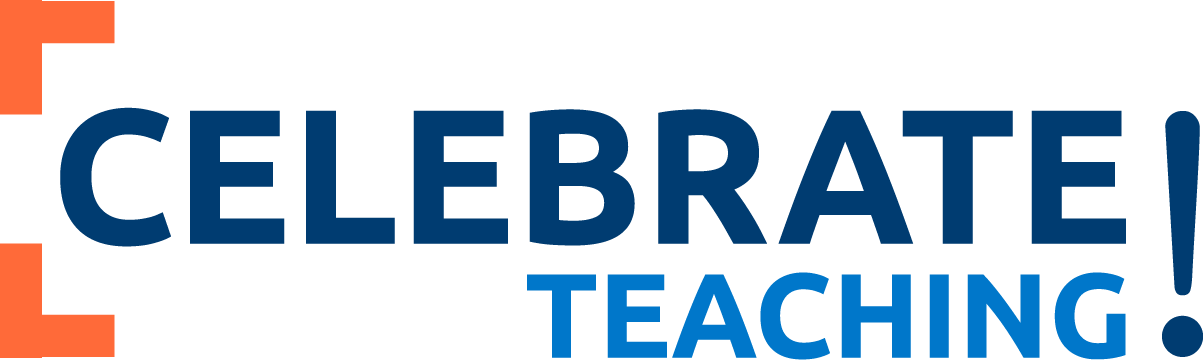 2021 Celebrate Teaching! Award Nominees and WinnersAward for Excellence in TeachingHolly Jones-Taggart, Faculty of Health SciencesStephen Marsh, Faculty of Business and Information TechnologyDiana Petrarca, Faculty of Education (winner)Early Career Teaching AwardJane Breen, Faculty of Science (winner)Karolina Krystyniak, Faculty of Business and Information TechnologyAmirali Salehi-Abari, Faculty of Business and Information TechnologyStephanie Thompson, Faculty of EducationLearning Reimagined AwardCristen Hucaluk, Faculty of ScienceAmir Mostaghim, Faculty of Social Science and HumanitiesAlvaro Quevedo, Faculty of Business and Information Technology (winner)Diane Tepylo, Faculty of EducationOpenness in Education AwardLaura Banks, Faculty of Health SciencesRupinder Brar, Faculty of ScienceElita Partosoedarso, Faculty of Health Sciences (winner)Joe Stokes, Faculty of EducationTeaching Assistant Excellence AwardMuna Abdulaziz, Faculty of ScienceAutumn Collins, Faculty of ScienceCourtney Cross, Faculty of Health SciencesKeisha Deoraj, Faculty of EducationMakayla Hachey, Faculty of Health SciencesJonathan Jay, Faculty of Business and Information TechnologyShumail Kamal, Faculty of ScienceMikael Khan, Faculty of Health SciencesSage Matthews, Faculty of Business and Information TechnologyShanelle Racine, Faculty of Health Sciences (winner)Alana Tyner, Faculty of ScienceAndrew Wade, Faculty of Business and Information TechnologyOmer Yukseker, Faculty of ScienceTim McTiernan Student Mentorship AwardAdam Dubrowski, Faculty of Health SciencesBernie Fitzpatrick, Faculty of Energy Systems and Nuclear ScienceJanette Hughes, Faculty of Education (winner)Student Choice AwardAnwar Abdalbari, Faculty of Engineering and Applied ScienceMurat Aydin, Faculty of Engineering and Applied ScienceDario Bonetta, Faculty of ScienceLiqun Cao, Faculty of Social Science and HumanitiesJason Chung, Faculty of ScienceAdam Cole, Faculty of Health SciencesAna Duff, Faculty of Business and Information TechnologyMoustafa El-Gindy, Faculty of Engineering and Applied ScienceCrystal Garvey, Faculty of Health SciencesJulia Green-Johnson, Faculty of ScienceJordan Harel, Faculty of Social Science and HumanitiesRegina Hartwick, Faculty of Social Science and HumanitiesAmin Ibrahim, Faculty of Business and Information TechnologyKerry Johnson, Faculty of Health SciencesMikael Khan, Faculty of Health SciencesIgor Kotlyar, Faculty of Business and Information TechnologyKarolina Krystyniak, Faculty of Business and Information TechnologySharon Lauricella, Faculty of Social Science and HumanitiesBrendan Macdonald, Faculty of Engineering and Applied ScienceTimothy MacNeill, Faculty of Social Science and HumanitiesBrent MacRae, Faculty of Business and Information TechnologyStephen Marsh, Faculty of Business and Information TechnologyElita Partosoedarso, Faculty of Health SciencesSyed Qadri, Faculty of Health Sciences (winner)Otto Sanchez, Faculty of Health SciencesDonna Smeeton, Faculty of Health SciencesVivian Stamatopoulos, Faculty of Social Science and HumanitiesAna Vakiloroayaei, Faculty of Science